муниципальное автономное дошкольное образовательное учреждение«Детский сад № 57 комбинированного вида»660098, Россия, Красноярский край, город Красноярск,  ул. Водопьянова, д. 16 «А», тел. 275-23-12, e-mail: dou572013@mail.ru ОГРН 1132468045423, ИНН 2465297750, КПП 246501001Комплексный проект в старшей группе«Приобщение детей к чтению»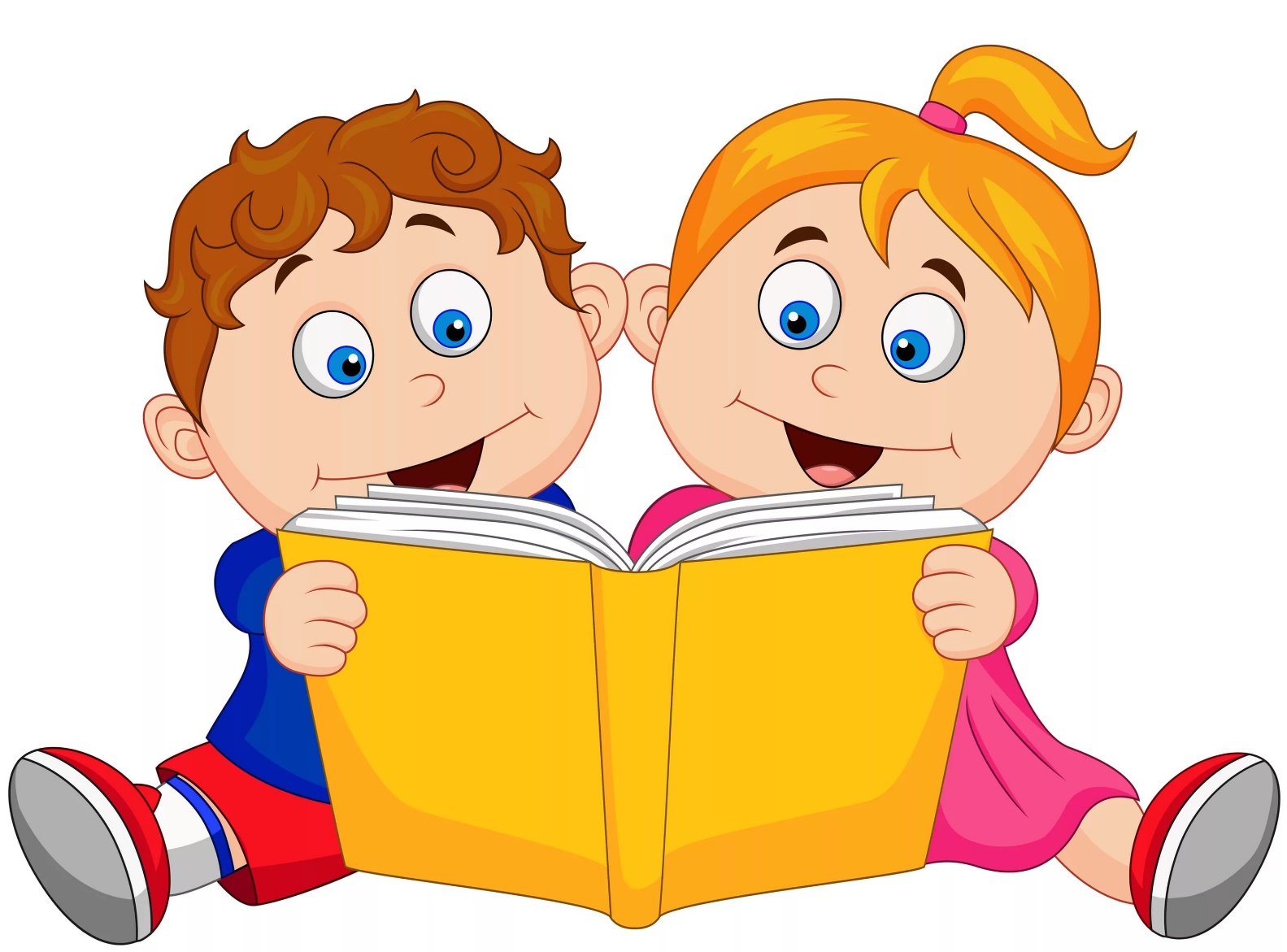 Исполнители:   Козлова М.А.муниципальное автономное дошкольное образовательное учреждение«Детский сад № 57 комбинированного вида»660098, Россия, Красноярский край, город Красноярск,  ул. Водопьянова, д. 16 «А», тел. 275-23-12, e-mail: dou572013@mail.ru ОГРН 1132468045423, ИНН 2465297750, КПП 246501001Комплексный проект в старшей группе«Приобщение детей к чтению»Дата проведения проекта: с 01.12.2021 по 31.12.2021Исполнители: Козлова М.А.Описание: Данный проект о значении книги в жизни человека. Художественная литература сопровождает человека с первых лет его жизни: сначала, когда ребёнок в утробе матери, она читает ему стихи и сказки. Потом родители читают своим детям, ребёнок, подрастая, начинает учить буквы и слоги и опять читает. Во взрослой жизни мы можем читать то, что выберем сами. Проект рассчитан на детей 5-6 лет, родителей, воспитателей.Тип проекта: КомплексныйПродолжительность: среднесрочный (1.12.2021-31.12.2021)Участники проекта: воспитатель, дети, родители.Актуальность темы: Книгу не зря называют источником знаний. Люди, которые много читают, - интересные собеседники, обладающие хорошей памятью, большим словарным запасом, развитым воображением. Книги оказывают огромное влияние на умственное, нравственное и эстетическое развитие детей, на формирование у них образной, грамматически правильной речи. Ни для кого не секрет, что проблема приобщения ребенка к чтению в современном обществе требует повышенного внимания. Как известно, современные дети все чаще проводят большую часть своего времени у телевизора и компьютера и все реже читают книги. Каковы цели и задачи литературного воспитания ребенка в детском саду? На этот вопрос мы можем ответить, обратившись к Федеральному государственному образовательному стандарту дошкольного образования, где приобщение детей к художественной литературе рассматривается как часть двух направлений развития: «Речевое развитие» и «Художественно – эстетическое развитие», и определяется как: - знакомство с книжной культурой, детской литературой, понимание на слух текстов различных жанров детской литературы; формирование звуковой аналитико-синтетической активности как предпосылки обучения грамоте. - формирование элементарных представлений о видах художественной литературы и фольклора (как искусства); - стимулирование сопереживания персонажам художественных произведений; реализацию самостоятельной творческой деятельности детей (изобразительной, конструктивно-модельной, музыкальной и др.). Таким образом, знакомство дошкольников с книжной культурой, детской литературой в детском саду, согласно ФГОС дошкольного образования, является средством речевого развития детей и способствует обогащению активного словаря дошкольников, связной диалогической и монологической речи, развития речевого творчества. Цель проекта: создание условий для успешного литературного развития воспитанников через приобщение детей к книжной культуре, детской литературе и пониманию на слух текстов различных жанров детской литературы. Задачи проекта: Формировать первоначальные представления об особенностях художественной литературы: о жанрах (проза, поэзия). Развивать умение улавливать музыкальность, звучность, ритмичность, красоту и поэтичность рассказов, сказок, стихов; развивать поэтический слух. Воспитывать интерес к художественной литературе, развивать способность к целостному восприятию произведений разных жанров, обеспечить усвоение содержания произведений и эмоциональную отзывчивость на него. Воспитывать литературно-художественный вкус, способность понимать и чувствовать настроение произведения. Воспитывать потребность общения с книгой, культуры чтения, бережного отношения к книге. Ожидаемые результаты:  Желание детей слушать произведения художественной литературы, чтение вызывает положительные эмоции.  Способность понимать и чувствовать настроение произведения. Обогащение словарного запаса. Стабильный интерес к заучиванию потешек, прибауток, стихотворений, умение пересказывать произведения, додумывать, творчески преобразовывать ход повествования, придумывать различные концовки.  В соответствии с ФГОС проект опирается на научные принципы её построения:Основными принципами формирования у детей восприятия художественной литературы являются (в соответствии с ФГОС ДО): Принцип полноценного проживания ребенком всех этапов детства, обогащение детского развития. При реализации данного принципа необходимо максимально обогатить личностное развитие детей на основе широкого развертывания разнообразных видов деятельности. В дошкольном возрасте ведущей деятельностью является игра. Построение образовательной деятельности на основе индивидуальных особенностей каждого ребенка, при котором сам ребенок становится активным в выборе содержания своего образования, становится субъектом образования. В отборе художественных текстов учитываются предпочтения и особенности детей. Содействие и сотрудничество детей и взрослых, признание ребенка полноценным участником образовательных отношений. Поддержка инициативы детей в различных видах деятельности. Для реализации данного принципа были выполнены следующие условия: Создание условий для самостоятельной творческой или познавательной деятельности по интересам. Оказание помощи при необходимости детям в решении проблем.  Создание в группе организации игры, положительного психологического микроклимата.  Сотрудничество с семьей. Суть этого принципа заключается в тесном сотрудничестве педагога и детей. Успешность деятельности при этом во многом обуславливается качественным взаимодействием с родителями (членами семей) детей.Приобщение детей к социокультурным нормам, традициям семьи, общества и государства. Формирование познавательных интересов и познавательных действий ребенка в различных видах деятельности. Для формирования полноценных представлений и развития познавательных процессов – восприятия, памяти, мышления - очень важное значение имеет выбор методов и приемов по приобщению детей к художественной литературе. Возрастная адекватность дошкольного образования (соответствие условий, требований, методов возрасту и особенностям развития). Учет этнокультурной ситуации развития детей. Эффективнее этнокультурное воспитание детей дошкольного возраста будет осуществляться при приобщении детей к культурам разных национальностей. Знакомя детей с произведениями разных народов, они познакомятся с их национальной самобытностью, культурой, обычаями и традициями. Методы и приемы работы с детьми:Наглядный: Показ иллюстраций, элементы инсценировки, просмотр видеоматериалов, оформление выставки.Словесный: Чтение произведений по книге или наизусть, чтение с продолжением, рассказывание, вопросы к детям по содержанию произведений, пересказ произведения, заучивание наизусть, выразительное чтение, беседа по произведению, о книге, после чтения.Практический: Создание мини-музея книги, разучивание стихотворений, пересказ литературного произведения, дидактические игры, подвижные игры, организация конкурса рисунков, конструирование книжки-самоделки. театрализованные игры, аппликация и оформление альбома работ,   Этапы реализации проекта:1.Информационно-накопительный.Определение темы проекта, задач.Сбор информации по данной теме.Создание необходимых условий для реализации проекта.Опрос детей: Вопросы: «Умеешь ли ты читать? Читают ли тебе дома родители? Как часто? Какую книгу ты читал (слушал) на этой неделе? Есть ли у тебя любимые книги? Какие? Перечитываешь ли ты книги, просишь прочитать еще раз? Какие? Какие книги тебе не нравятся? Почему?». Беседы «О пользе и вреде чтения». Анкета для родителей «Воспитание у ребёнка интереса и любви к книге» 2. Организационно-практический.Приобщение детей к чтению художественной литературы начинается с создания развивающей предметно-пространственной среды группы:Познавательное развитие1.Создание мини-музея книги. Главной экспозицией мини-музея является выставка детских книг. Мини-музей помогает расширять кругозор, открывает возможности для самостоятельной исследовательской деятельности. Основная идея создания музея, показать детям, какими разными бывают книги. Книги разные по оформлению и содержанию, старинные издания, книжки-малютки, книжки-раскладушки, звучащие, музыкальные. Показать различие книг по размеру, назначению (информационные, авторские, рукотворные, развивающие и т.д.), а также по возрасту потенциальных читателей. В мини-музее можно познакомиться с портретами и краткими биографиями известных писателей. 2.Ежедневная организация и осуществление деятельности по проекту.Ежедневное чтение художественных произведений вне занятий по 15 – 20 минут (утренние часы, время перед сном, после сна, чтение в вечерние часы). Беседы: Вопросы, позволяющие узнать, каково эмоциональное отношение детей к описанным событиям, героям в произведении: -Кто больше всех понравился? Почему? - В каком месте сказки (рассказа) вы больше всего волновались? Почему? -Что вас рассмешило? -С какими описанными событиями вы не согласны? - Как бы вы сочинили этот эпизод? Вопросы, которые помогают детям раскрыть особенности персонажей произведения: их внешний вид, чувства, мысли, действия, оценить поступки героев, выразить своё отношении к ним. Кто главные герои произведения? Кто из них больше понравился? Можно ли героев назвать добрыми и дружными? Вопросы, побуждающие детей к определённым выводам, обобщениям: Зачем писатель рассказал нам эту сказку? Что он хотел показать? Как бы вы назвали эту сказку по – другому?Развитие речиРазучивание стихотворений. Стихотворная речь запоминается лучше. Для облегчения запоминания стихотворений необходимо применять дополнительные приемы (учить стихи с опорой на наглядно-иллюстративный материал, разнообразные жесты).Пересказ литературного произведения. Учить ребенка рассказывать – это значит формировать его связную речь. Народные сказки, небольшие рассказы. Дидактические игры:«Отгадай загадку»; «Закончи предложение»;«Собери картинку»;«Разложи по порядку»;«Потеряшки».Физическое развитиеПодвижные игры: «Птички»;«Кот и воробушки»;«Ветер дует».Художественно-эстетическое развитиеКонкурс рисунков «Мой любимый герой»;Конструирование книжки- самоделки;Аппликация по мотивам и оформление работ в альбом;Рисование по мотивам сказки (дети сами выбирают сказку).Пальчиковые игры: Сказочная пальчиковая гимнастика;Теремок.Работа с родителями: анкета «Воспитание у ребёнка интереса и любви к книге»;совместное создание мини-музея книги;консультация для родителей «Как вырастить настоящего читателя»;консультация для родителей «Роль сказки в жизни ребёнка».Завершающий этапВыставка продуктов детской деятельности.Контрольно-рефлексивный этапПодведение итогов проекта.Результаты реализации проекта. 1. Дети познакомились с творчеством различных детских писателей (А.С.Пушкин, С.Я.Маршак, А.Барто, В.В.Бианки, С.В.Михалков, Н.Н.Носов и др.); 2. В группе были созданы необходимые условия для знакомства с творчеством. Была пополнена библиотека произведениями различных писателей, оформлена выставка книг;3. Повысился интерес детей к художественной литературе, а именно к сказкам;4. Оформлен альбом с работами детей по аппликации по сказке;6. Оформлена выставка рисунков на тему: «Мой любимый герой из сказок»; 7. У детей сформировались любознательность, творческие способности, познавательная активность;8. Родители приняли активное участие в проекте, им тоже было очень интересно и познавательно. Считаем необходимым продолжить работу по приобщению и повышению интереса детей к художественной литературе и в дальнейшем познакомить детей с творчеством других детских писателей. План реализации проектаВыставка рисунков «Мой любимый герой», а также начало создания мини-музея книги.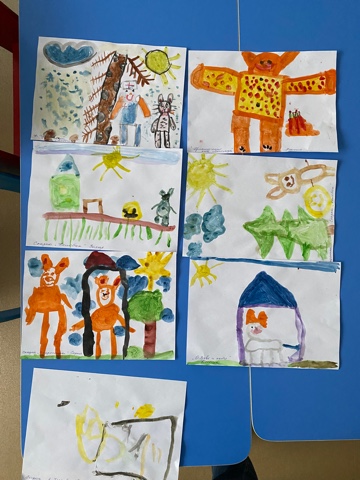 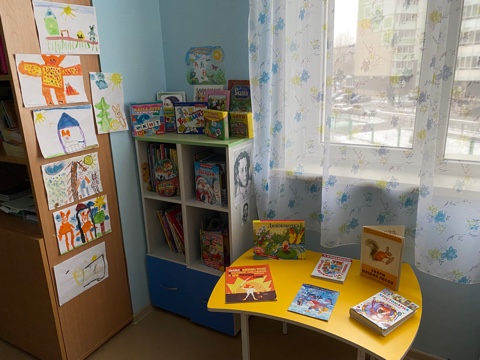 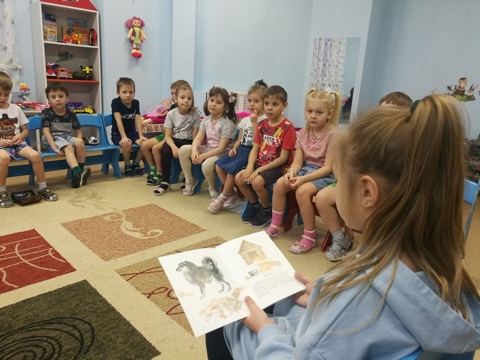 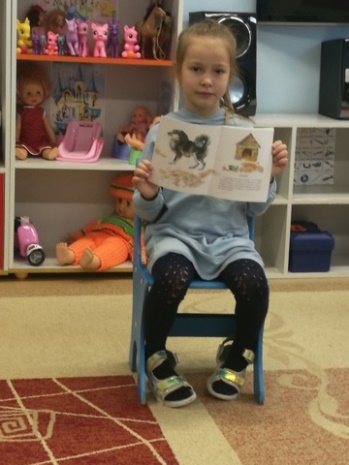 Чтение художественной литературы. На фото дети, которые умеют бегло читать.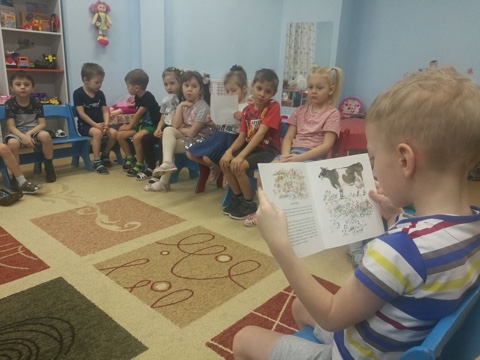 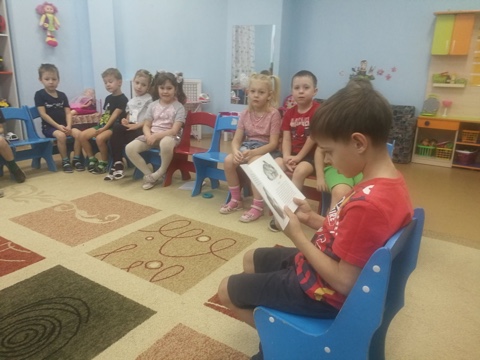 Аппликация по мотивам сказки.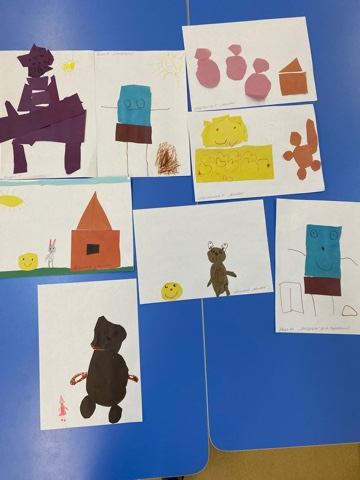 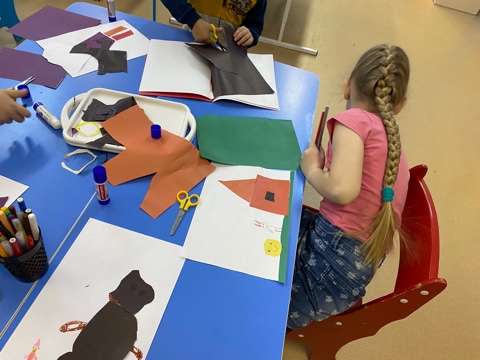 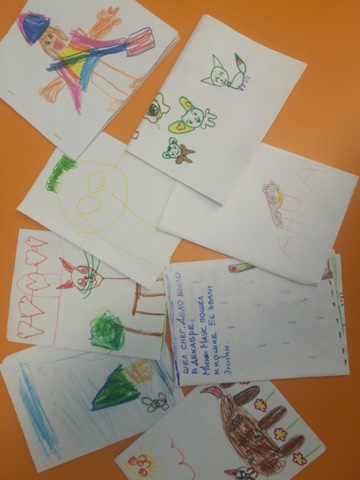 Создание книжки-самоделки.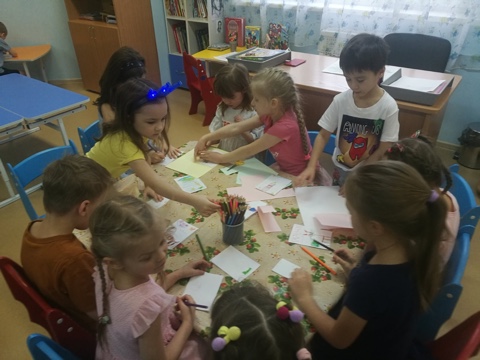 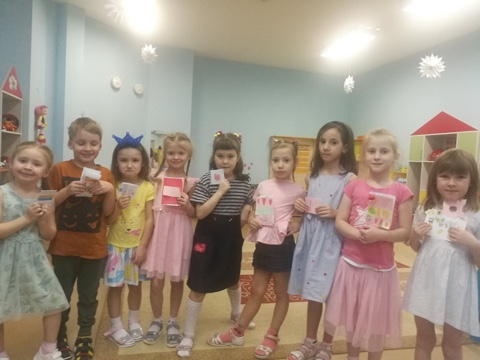 Рисование по мотивам сказки «На нашем дворе» Е.Чарушина. дети сами выбрали данное произведение.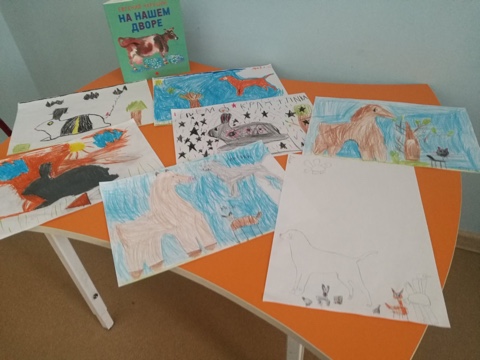 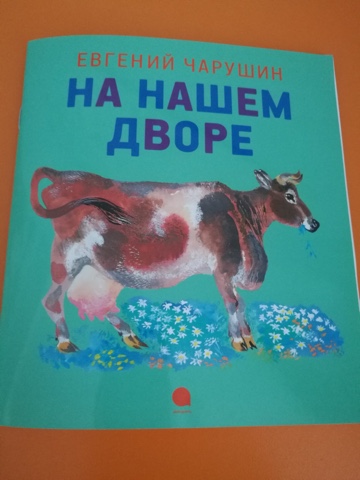 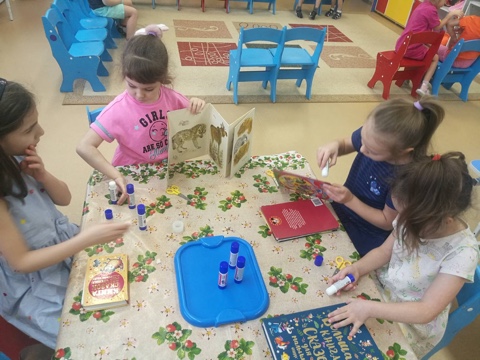 Книжкина больничка (ремонт книг в группе)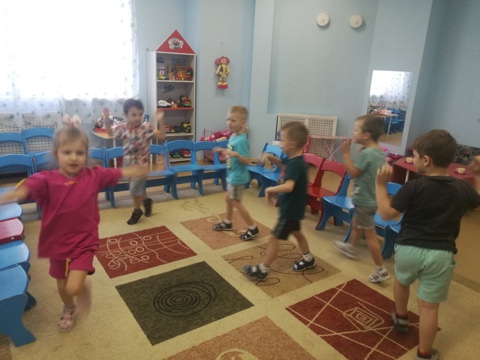 Подвижная игра «Птички»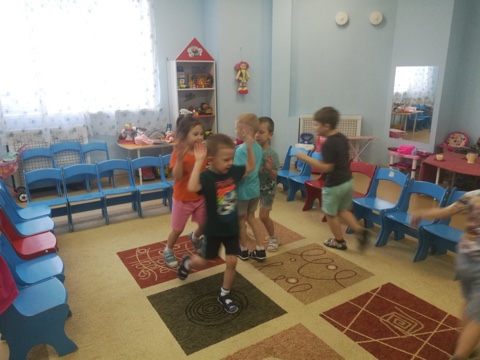 Подвижная игра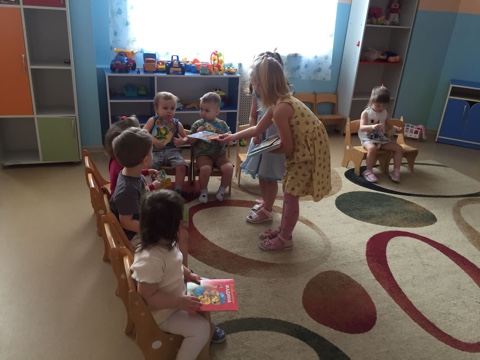 В рамках акции ребята подарили книжки малышам.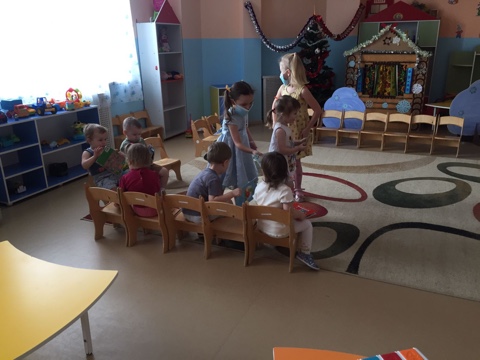 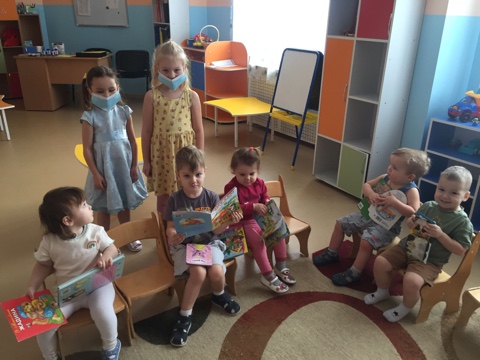 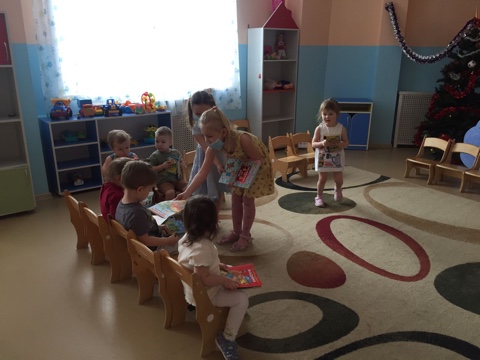 Детям и родителям было дано задание: на новогодних каникулах прочитать любимое произведение и запечатлеть этот момент на фото.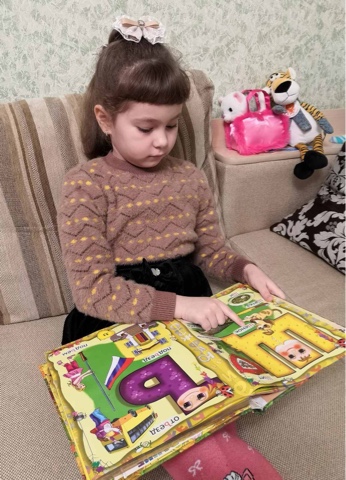 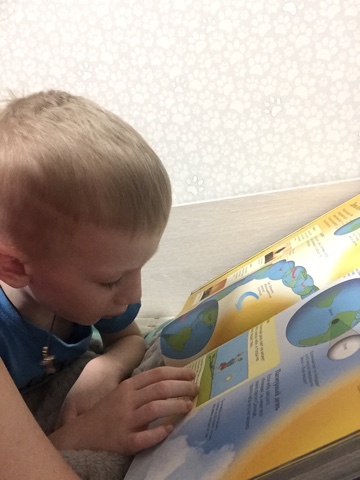 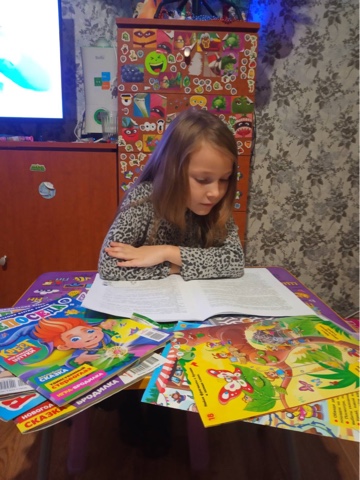 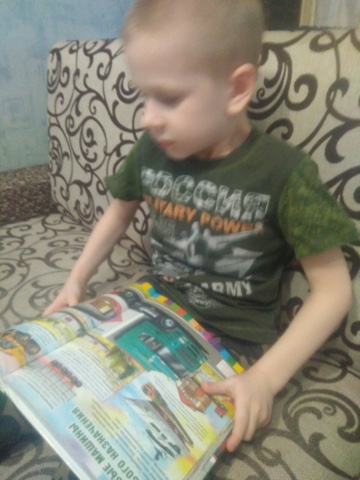 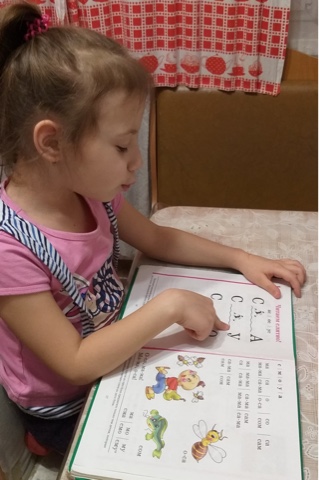 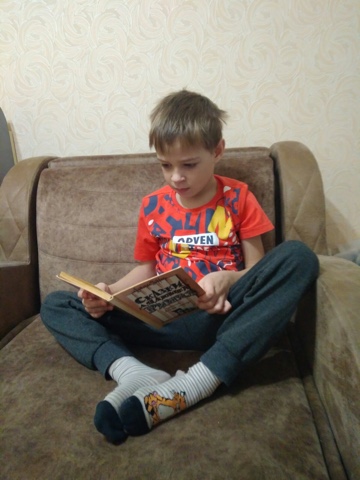 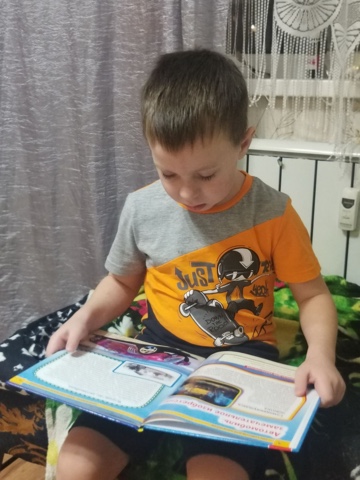 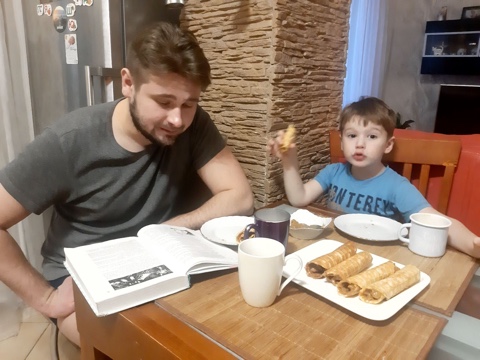 Приобщать ребёнка к чтению нужно начинать с самого раннего возраста. Помимо родителей, ключевую роль в этом играет детский сад — первый социальный институт ребёнка. Конечно, дошкольники — скорее слушатели, чем читатели. Содержание художественного произведения до них доносит педагог, совместно они раскрывают идею, проникаются переживаниями за героев. Исходя из этого, самым осведомленным человеком в вопросах детской литературы и чтения должен быть воспитатель дошкольного учреждения: уметь заинтересовать малышей книгой, будучи компетентным в сфере детской литературы и в высокой степени владея навыками выразительного чтения. Он не только воплощает задачу приобщения детей к книге, рождение в них интереса к процессу чтения и глубокого понимания содержания произведения, но и выступает как консультант по вопросам семейного чтения. Ребенок – слушатель – это уже читатель. Только читательская судьба ребенка зависит от взрослых, которые берут в руки книгу и становятся посредниками между писателем и слушателем. Именно поэтому проблема приобщения ребенка к чтению сегодня особенно актуальна и значима. Задача детского сада заключается в подготовке к долгосрочному литературному образованию, которое начинается в школе. Детский сад может дать достаточно обширный литературный багаж, литературную начитанность, так как в дошкольном возрасте ребенок знакомится с разнообразием фольклорных жанров (сказка, загадка, пословица, небылица…). В эти же годы дети знакомятся с русской и зарубежной классикой. СрокиМероприятияОтветственные1 неделя (30.11.2021-5.12.2021)1.Формулирование темы проекта, его актуальности, его целей, задач.2.Сбор информации по данной теме.3.Опрос детей.3.Анкета для родителей.Козлова М.А.2 неделя (6.12.2021-12.12.2021)1.Ежедневное чтение художественных произведений вне занятий.2.Беседы.3.Создание мини-музея книги.4.Заучивание стихотворений.5.Пальчиковая игра «Теремок».6.Консультация для родителей «Роль сказки в жизни ребёнка».7. Конкурс рисунков «Мой любимый герой».8.Пересказ литературного произведения.Козлова М.А.3 неделя (13.12.2021-19.12.2021)1.Ежедневное чтение художественных произведений вне занятий.2. Создание мини-музея книги.3. Аппликация по мотивам и оформление работ в альбом.4.Подвижная игра «Птички».5.Дидактическая игра «Закончи предложение».6.Пересказ литературного произведения.7. Создание мини-музея книги.8. Разучивание стихотворений.9.Книжкина больничка(ремонт книг).Козлова М.А.4 неделя (20.12.2021-26.12.2021)1.Ежедневное чтение художественных произведений вне занятий. 2.Беседы.3.Подвижная игра «Кот и воробушки».4.Пальчиковая гимнастика 5. Консультация для родителей «Как вырастить настоящего читателя».6. Пересказ литературного произведения.7. Конструирование книжки- самоделки.8. Дидактическая игра «Собери по порядку».Козлова М.А.5 неделя (27.12.2021-30.12.2021)1.Ежедневное чтение художественных произведений вне занятий. 2.Беседы.3.Подвижная игра «Ветер дует».4. Пересказ литературного произведения.5. Рисование по мотивам понравившейся сказки.6.Акция «Подари книжку».6.Подведение итогов проекта.7.Выставка детских работ.Козлова М.А.